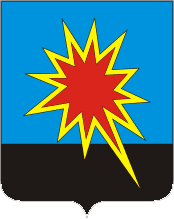 КЕМЕРОВСКАЯ ОБЛАСТЬ - КУЗБАССКАЛТАНСКИЙ ГОРОДСКОЙ ОКРУГАДМИНИСТРАЦИЯ КАЛТАНСКОГО ГОРОДСКОГО ОКРУГАПОСТАНОВЛЕНИЕОт 18.12.2019 г.         № 285 - пРуководствуясь пунктом 2 части 1 статьи 18 Федерального закона от 27 июля 2006 года № 152-ФЗ «О персональных данных», Уставом муниципального образования Калтанского городского округа и во исполнение подпункта «б» пункта 1 перечня мер, направленных на обеспечение выполнения обязанностей, предусмотренных Федеральным законом «О персональных данных» и принятыми в соответствии с ним нормативными правовыми актами, операторами, являющимися государственными или муниципальными органами, утвержденного постановлением Правительства Российской Федерации от 21 марта 2012 года № 211:1. Утвердить прилагаемый Перечень персональных данных, обрабатываемых в органе местного самоуправления муниципального образования - Калтанский городской округ в связи с оказанием муниципальных услуг и осуществлением муниципальных функций.2. Директору МАУ «Пресс-Центр г. Калтан» (Беспальчук В.Н.) обеспечить размещение настоящего постановления в газете "Калтанский вестник".3. Начальнику отдела организационной и кадровой работы администрации Калтанского городского округа (Верещагина Т.А.) разместить настоящее постановление на официальном сайте администрации Калтанского городского округа.4. Настоящее постановление вступает в силу со дня его официального опубликования.Глава Калтанскогогородского округа  							И.Ф. Голдинов  Утвержден постановлением администрацииКалтанского городского округаот 18.12.2019 г.  № 285 -п Перечень персональных данных, обрабатываемых в органе местного самоуправления муниципального образования - Калтанский городской округ в связи с оказанием муниципальных услуг и осуществлением муниципальных функций1. В отношении граждан, обладающих статусом индивидуального предпринимателя:1) фамилия, имя, отчество (последнее – при наличии);2) пол;3) число, месяц, год рождения;4) место рождения;5) сведения о гражданстве либо его отсутствии;6) адрес места жительства (адрес регистрации по месту жительства и (или) адрес фактического проживания);7) реквизиты основного документа, удостоверяющего личность;8) дата и место регистрации гражданина в качестве индивидуального предпринимателя;9) номер мобильного телефона или сведения о других способах связи; 10) иные персональные данные, предоставление которых предусмотрено федеральными законами, иными нормативными правовыми актами Российской Федерации, Уставом муниципального образования - Калтанского городского округа и иными нормативными правовыми актами муниципального образования - Калтанского городского округа в связи с оказанием муниципальных услуг и (или) осуществлением муниципальных функций органом местного самоуправления муниципального образования - Калтанского городского округа (далее – Администрация);11) иные персональные данные, запрошенные по инициативе Администрации, в случаях, когда в отсутствие таких персональных данных невозможно оказание муниципальных услуг и (или) осуществление муниципальных функций Администрацией;12) иные персональные данные, предоставленные по инициативе гражданина, обладающего статусом индивидуального предпринимателя.2. В отношении граждан, представляющих в отношениях с Администрацией организацию, в том числе в отношении должностных лиц, представляющих в отношениях с Администрацией государственные органы, органы местного самоуправления, муниципальные органы:1) фамилия, имя, отчество (последнее – при наличии);2) пол;3) наименование организации, которую в отношениях с Оператором представляет гражданин, его должность в соответствующей организации;4) номер рабочего (служебного) телефона или сведения о других способах связи;5) иные персональные данные, предоставление которых предусмотрено федеральными законами, иными нормативными правовыми актами Российской Федерации, Уставом муниципального образования - Калтанского городского округа и иными нормативными правовыми актами муниципального образования - Калтанского городского округа в связи с оказанием муниципальных услуг и (или) осуществлением муниципальных функций Администрацией;6) иные персональные данные, запрошенные по инициативе Администрации, в случаях, когда в отсутствие таких персональных данных невозможно оказание муниципальных услуг и (или) осуществление муниципальных функций Администрацией;7) иные персональные данные, предоставленные по инициативе гражданина, представляющего в отношениях с Администрацией организацию.3. В отношении иных граждан:1) фамилия, имя, отчество (последнее – при наличии);2) пол;3) число, месяц, год рождения;4) место рождения;5) сведения о гражданстве либо его отсутствии;6) адрес места жительства (адрес регистрации по месту жительства и (или) адрес фактического проживания);7) реквизиты основного документа, удостоверяющего личность;8) номер мобильного телефона или сведения о других способах связи;9) иные персональные данные, предоставление которых предусмотрено федеральными законами, иными нормативными правовыми актами Российской Федерации, Уставом муниципального образования - Калтанского городского округа и иными нормативными правовыми актами муниципального образования - Калтанского городского округа в связи с оказанием муниципальных услуг и (или) осуществлением муниципальных функций Администрацией;10) иные персональные данные, запрошенные по инициативе Администрации, в случаях, когда в отсутствие таких персональных данных невозможно оказание муниципальных услуг и (или) осуществление муниципальных функций Администрацией;11) иные персональные данные, предоставленные по инициативе гражданина.Об утверждении перечня персональных данных, обрабатываемых в органе местного самоуправления муниципального образования - Калтанский городской округ в связи с оказанием муниципальных услуг и осуществлением муниципальных функций